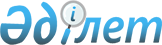 Қазақстан Республикасы Президентiнiң "Жеке тұлғаларға арнап шетелдiк валютадағы және теңгемен жасырын шоттарды енгiзу туралы" Заң күшi бар Жарлығының күшi жойылды деп тану және Қазақстан Республикасының жасырын шоттар мәселелерi жөнiндегi кейбiр заң актiлерiне өзгерiстер енгiзу туралыҚазақстан Республикасының Заңы 1996 жылғы 27 қыркүйек N 37-I

      1-бап. Қазақстан Республикасы Президентiнiң "Жеке тұлғаларға арнап шетелдiк валютадағы және теңгемен жасырын шоттарды енгiзу туралы" 1994 жылғы 1 ақпандағы Заң күшi бар N 1537 U941537_ Жарлығының (Қазақстан Республикасының ПҮАЖ-ы, 1994 ж., N 6, 58-құжат, Қазақстан Республикасы Жоғарғы Кеңесiнiң Жаршысы, 1995 ж., N 5, 42-құжат) күшi жойылды деп танылсын.     2-бап. Қазақстан Республикасының мына заң актiлерiне өзгерiстеренгiзiлсiн:     1. 1959 жылғы 22 шiлдедегi Қазақ КСР Заңымен бекiтiлген ҚазақКСР Қылмыстық кодексiне (Қазақ КСР Жоғарғы Кеңесi мен ҮкiметiнiңВедомостары, 1959 ж., N 22-23, 177-құжат; Қазақ КСР Жоғарғы Кеңесiнiңведомостары, 1987 ж., N 6, 66-құжат, N 11, 120-құжат, N 18,228-құжат, N 29, 356-құжат, N 32, 421-құжат, N 35, 445,446-құжаттар, N 41, 504-құжат, N 43, 521-құжат, N 45, 542-құжат;1988 ж., N 15, 149-құжат, N 16, 159-құжат, N 22, 229-құжат, N 35,324-құжат; 1989 ж., N 16, 127-құжат, N 28, 212-құжат, N 37,297-құжат, N 45, 364-құжат; 1990 ж., N 12-13, 114-құжат, N 22,272-құжат, N 44, 410-құжат, N 48, 445-құжат, N 49, 461-құжат;1991 ж., N 25, 318-құжат, N 26, 348-құжат, N 28, 373-құжат;Қазақстан Республикасы Жоғарғы Кеңесiнiң Жаршысы 1992 ж., N 4,96-құжат, N 13-14, 323-құжат, N 15, 380-құжат; 1993 ж., N 17,402, 405-құжаттар, N 20, 469-құжат; 1994 ж., N 15, 207-құжат; 1995ж., N 1-2, 17-құжат, N 5, 41, 42-құжаттар, N 8, 55-құжат, N 9-10,64-құжат, N 12, 83-құжат):     122-1-бабының екiншi бөлiгi алынып тасталсын.     2. Қазақ КСР Жоғарғы Кеңесi 1984 жылғы 22 наурызда қабылдағанҚазақ КСР Әкiмшiлiк құқық бұзушылық туралы Кодексiнде (Қазақ КСРЖоғарғы Кеңесiнiң Ведомостары, 1984 ж., N 14 (қосымша), N 41,534-құжат; 1985 ж., N 19, 190, 191-құжаттар, N 32, 325-құжат, N 45,457-құжат, N 49, 513-құжат; 1986 ж., N 13, 122-құжат, N 25,242-құжат, N 31, 320-құжат, N 49, 506-құжат; 1987 ж., N 2, 19-құжат,N 16, 201-құжат, N 29, 356-құжат, N 32, 421-құжат, N 41, 503-құжат,N 46, 560-құжат; 1988 ж., N 35, 324-құжат; 1989 ж., N 16, 129-құжат,N 27, 208-құжат, N 45, 364-құжат, N 49, 444-құжат, N 50-51,458-құжат; 1990 ж., N 12-13, 114-құжат,  N 44, 410-құжат, N 48,445-құжат, N 49, 461-құжат; 1991 ж., N 25, 318-құжат, N 26,348-құжат, N 28, 373-құжат; Қазақстан Республикасы Жоғарғы КеңесiнiңЖаршысы 1992 ж., N 4, 96-құжат, 98-құжат, 100-құжат, N 13-14, 323-құжат, N 15, 380-құжат; N 16, 400-құжат; 1993 ж., N 3, 42-құжат, N 4, 70-құжат, N 8, 159, 161-құжаттар, N 9, 220, 222-құжаттар, N 20, 468, 469-құжаттар; 1994 ж., N 4-5, 60-құжат, N 8, 134-құжат, N 15, 207-құжат; N 21-22, 272-құжат; 1995 ж., N 1-2, 17-құжат, N 5, 41-құжат, N 8, 55-құжат, N 9-10, 64-құжат, N 15-16, 105-құжат; N 17-18, 110-құжат; Қазақстан Республикасы Парламентiнiң Жаршысы,1996 ж., N 1, 177-құжат): 

       165-1-бабының бiрiншi бөлiгiнiң екiншi, жетiншi, сегiзiншi және тоғызыншы абзацтарында "(жасырындарынан басқа)" деген сөздер алынып тасталсын. 

      3. Қазақстан Республикасы Президентiнiң "Жасырын шоттардың ашылуына байланысты Қазақстан Республикасының кейбiр заң актiлерiне толықтырулар мен өзгертулер енгiзу туралы" 1995 жылғы 21 сәуiрдегi Заң күшi бар N 2230 Жарлығында (Қазақстан Республикасы Жоғарғы Кеңесiнiң Жаршысы, 1995 ж., N 5, 42-құжат): 

      1-тармағының бесiншi абзацы, 2 және 3-тармақтары алынып тасталсын; 

      4-тармақ 2-тармақ болып есептелсiн. 

      4. Қазақстан Республикасы Президентiнiң "Салық және бюджетке төленетiн басқа да мiндеттi төлемдер туралы" 1995 жылғы 24 сәуiрдегi Заң күшi бар N 2235 Z952235_ Жарлығында (Қазақстан Республикасы Жоғарғы Кеңесiнiң Жаршысы, 1995 ж., N 6, 43-құжат, N 12, 88-құжат, N 23, 152-құжат; Қазақстан Республикасы Парламентiнiң Жаршысы, 1996 ж., N 1, 180, 181-құжаттар):      147-бабының 1), 4), 6)-тармақшаларында "(жасырын шоттарданбасқа)" деген сөздер алынып тасталсын.     5. Қазақстан Республикасы Президентiнiң "ҚазақстанРеспубликасындағы банктер және банк қызметi туралы" 1995 жылғы 31тамыздағы Заң күшi бар N 2444  Z952444_  Жарлығында (Қазақстан РеспубликасыЖоғарғы Кеңесiнiң Жаршысы, 1995 ж., N 15-16, 106-құжат, ҚазақстанРеспубликасы Парламентiнiң Жаршысы, 1996 ж., N 2, 184-құжат):     50-бабының 5-тармағында "(жасырын шоттардан басқа)" дегенсөздер алынып тасталсын.     Қазақстан Республикасының          Президентi
					© 2012. Қазақстан Республикасы Әділет министрлігінің «Қазақстан Республикасының Заңнама және құқықтық ақпарат институты» ШЖҚ РМК
				